Додаток до рішення Київської міської радивід _____________ № _____________План-схемадо дозволу на розроблення проєкту землеустрою щодо відведення земельної ділянки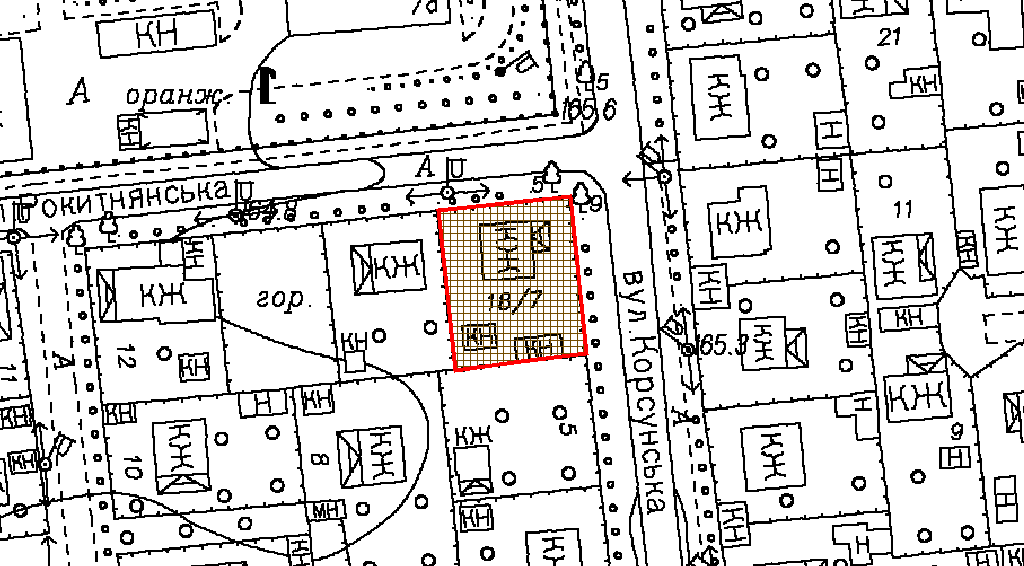 клопотаннявід 21.05.2024 № 457014962кадастровий номер земельної ділянки8000000000:75:015:0002юридична/фізична особаКомендюк Ніна Іванівнаадреса земельної ділянким. Київ, р-н Святошинський, вул. Корсунська, 7вид землекористуваннявласністьвид використанняземельної ділянкидля будівництва та обслуговування житлового будинку, господарських будівель і споруд (присадибна ділянка)площа0,0568 гаКиївський міський головаВіталій КЛИЧКО